ПРОЕКТ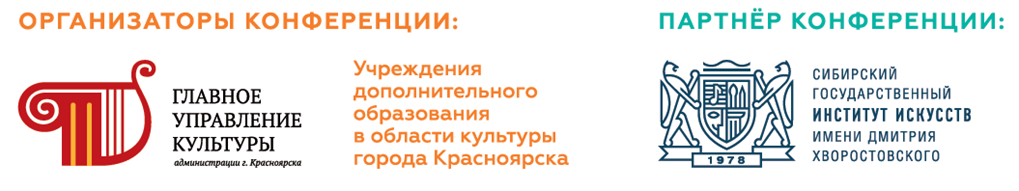 РЕЗОЛЮЦИЯПедагогической конференции «Коллективные формы творческой деятельности в образовательном процессе детских школ искусств. Задачи. Приоритеты. Методы»Главным управлением культуры  администрации города Красноярска в партнерстве с Сибирским государственным институтом искусств имени Дмитрия Хворостовского 01 декабря 2023 года, в Год педагога и наставника, в Красноярске проведена Педагогическая конференция «Коллективные формы творческой деятельности в образовательном процессе детских школ искусств. Задачи. Приоритеты. Методы» (далее – Конференция), посвященная актуальным вопросам системы художественного образования города Красноярска.Выбор темы Конференции обусловлен необходимостью сохранения системы российского художественного образования и уникальных отечественных традиций подготовки кадров в области искусства, пониманием особой роли детских школ искусств для решения приоритетных задач государственной политики на ближайший год и долгосрочную перспективу, что закреплено в Указе Президента Российской Федерации от 21.07.2020 № 474 «О национальных целях развития Российской Федерации на период до 2030 года», Указе Президента Российской Федерации от 27.06.2022 № 401 «О проведении в Российской Федерации Года педагога и наставника», Распоряжении Правительства Российской Федерации от 01.10.2021 № 2765-р «Об утверждении Единого плана по достижению национальных целей развития Российской Федерации на период до 2024 года и на плановый период до 2030 года»; Распоряжении Правительства Российской Федерации от 31.03.2022 № 678-р «Об утверждении Концепции развития дополнительного образования детей до 2030 года».В работе Конференции приняли участие более 300 участников из Красноярска, а также эксперты из Абакана, Минусинска, Томска, Санкт-Петербурга. В число участников Конференции вошли представители министерства культуры Красноярского края и администрации города Красноярска, руководители и специалисты краевых профессиональных образовательных организаций, научно-педагогические работники Сибирского государственного института искусств имени Дмитрия Хворостовского, руководители, методисты и преподаватели детских школ искусств города Красноярска.На Конференции  были рассмотрены актуальные вопросы развития системы художественного образования для решения задач государственной культурной политики. В формате свободного диалога участники Конференции на пленарной экспертной площадке и тематических секциях представили и обсудили: основную проблематику и значение коллективных форм творческой деятельности в детских школах искусств;педагогический опыт эффективной реализации дополнительных предпрофессиональных и общеразвивающих программ по учебным дисциплинам с коллективными формами работы;современное учебно-методическое обеспечение по учебным дисциплинам с коллективными формами работы;эффективные практики сетевых партнерских связей между образовательными организациями.Заслушав и обсудив выступления на площадках Конференции, ее участники решили признать актуальность заявленных тем, отметили актуальные позитивные достижения системы дополнительного образования детей в области культуры города Красноярска, обозначили принципы, способствующие устойчивому  развитию коллективных форм творческой деятельности в образовательном процессе детских школ искусств, предложили пути решения проблемных вопросов посредством:усиления взаимодействия детских школ искусств с профессиональными образовательными организациями, как с краевыми методическими площадками по видам искусств,  с Сибирским государственным институтом искусств имени Дмитрия Хворостовского с целью сохранения единства образовательного пространства в сфере культуры и искусства, путем формирования совместных планов взаимодействия с Красноярским методическим объединением детских школ искусств.Отметили необходимость регулярного проведения Конференции, при планировании работы секций учесть распространение практического опыта, как преподавателей, так и учащихся по видам деятельности, приглашать специалистов-практиков из других регионов России (мастер-классы, инновационные техники в работе с материалом, инновационные педагогические технологии по видам искусства и т. д.).По итогам Конференции участники выработали следующие предложения:В адрес профессиональных образовательных организаций и Сибирского государственного института искусств имени Дмитрия Хворостовского, Красноярскому краевому научно-учебному центру кадров культуры:В целях обеспечения преемственности дополнительных предпрофессиональных программ и основных профессиональных образовательных программ среднего профессионального и высшего образования в области культуры и искусства, рассмотреть возможность участия представителей детских школ искусств, как приоритетных работодателей, в корректировке образовательных программ в части формирования содержания учебных предметов: руководитель оркестра, дирижер.Изыскать возможности расширения базы практик студентов профессиональных образовательных организаций и Сибирского государственного института искусств имени Дмитрия Хворостовского на площадках детских школ искусств города Красноярска.Рассмотреть возможность разработки и реализации дополнительных профессиональных программ повышения квалификации/ профессиональной переподготовки для преподавателей детских школ искусств по тематике: «Инструментоведение и аранжировка», «Дирижирование оркестром».В адрес детских школ искусств города Красноярска:Активизировать деятельность по выявлению и распространению положительного педагогического опыта, внедрению результативных современных педагогических технологий в практику коллективных форм творческой деятельности в образовательном процессе детских школ искусствИзыскивать возможности пополнять и обновлять материально- техническую базу творческих коллективов.Создать условия для вовлечения обучающихся старших классов в творческие мероприятия профориентационной направленности с целью раннего формирования представления о педагогической профессии в области культуры и искусства, как в области исполнительства, так и музыкально-теоретических дисциплин.Обеспечить сохранность контингента детских музыкальных и детских школ искусств по дополнительным предпрофессиональным программам в области музыкального искусства (по видам инструментов) с сохранением баланса количества обучающихся по группам инструментов для формирования полноценного состава ученических оркестров. В адрес Красноярского методического объединения детских школ искусств:Организовать систему методической помощи и сопровождение молодым специалистам – руководителям творческих коллективов детских школ искусств города Красноярска.Организовать секцию/ рабочую группу руководителей творческих коллективов (оркестров) для обмена педагогическим опытом и решения актуальных проблем.Учесть при формировании плана деятельности Красноярского методического объединения на 2024-2025 учебный год мероприятия по актуальным вопросам деятельности детских творческих коллективов, в том числе:планировать организацию общегородских переговорных площадок в различных формах (конференции, семинары, практикумы и т.д.) не реже 1 раз в 2 года, ежегодно проводить мероприятия в рамках работы секций по направлениям видов искусств.Участники Конференции предложили организаторам Конференции направить резолюцию краевым профессиональным образовательным организациям в области культуры, Сибирскому государственному институту искусств имени Дмитрия Хворостовского, Красноярскому краевому научно-учебному центру кадров культуры, Красноярскому методическому объединению детских школ искусств, руководителям детских школ искусств города Красноярска. Резолюция принята на Педагогической конференции «Коллективные формы творческой деятельности в образовательном процессе детских школ искусств. Задачи. Приоритеты. Методы». 01 декабря  2023 года, г. КрасноярскПредложения принимаются до 10.12.2023 на эл. адрес: mo_krasdmsh@mail.ru  